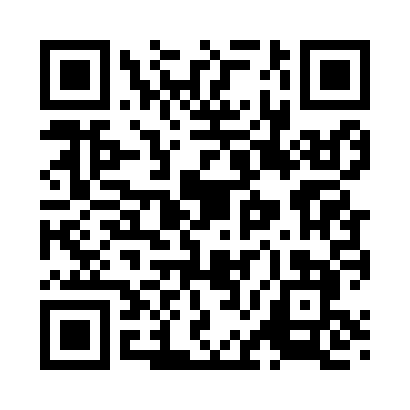 Prayer times for Hurdland, Missouri, USAMon 1 Jul 2024 - Wed 31 Jul 2024High Latitude Method: Angle Based RulePrayer Calculation Method: Islamic Society of North AmericaAsar Calculation Method: ShafiPrayer times provided by https://www.salahtimes.comDateDayFajrSunriseDhuhrAsrMaghribIsha1Mon4:075:441:135:128:4210:202Tue4:075:441:135:128:4210:193Wed4:085:451:145:128:4210:194Thu4:095:461:145:128:4210:185Fri4:105:461:145:128:4210:186Sat4:115:471:145:128:4110:177Sun4:115:471:145:138:4110:178Mon4:125:481:145:138:4110:169Tue4:135:491:155:138:4010:1610Wed4:145:491:155:138:4010:1511Thu4:155:501:155:138:3910:1412Fri4:165:511:155:138:3910:1313Sat4:175:521:155:138:3810:1214Sun4:185:521:155:138:3810:1215Mon4:195:531:155:138:3710:1116Tue4:215:541:155:138:3710:1017Wed4:225:551:155:128:3610:0918Thu4:235:551:165:128:3510:0819Fri4:245:561:165:128:3410:0720Sat4:255:571:165:128:3410:0621Sun4:265:581:165:128:3310:0422Mon4:285:591:165:128:3210:0323Tue4:296:001:165:128:3110:0224Wed4:306:011:165:118:3010:0125Thu4:316:011:165:118:3010:0026Fri4:336:021:165:118:299:5827Sat4:346:031:165:118:289:5728Sun4:356:041:165:108:279:5629Mon4:366:051:165:108:269:5430Tue4:386:061:165:108:259:5331Wed4:396:071:165:098:249:51